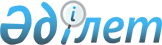 О структуре центрального аппарата Министерства здравоохранения Республики Казахстан
					
			Утративший силу
			
			
		
					Постановление Кабинета Министров Республики Казахстан от 4 октября 1994 г. N 1104. Утратило силу- постановлением Пpавительства РК от 19 декабpя 1995 г. N 1791 ~P951791.



          Кабинет Министров Республики Казахстан постановляет:




          1. Утвердить структуру центрального аппарата Министерства
здравоохранения Республики Казахстан согласно приложению, исходя
из предельной численности работников этого аппарата в количестве
135 единиц.




          2. Разрешить Министерству здравоохранения Республики Казахстан
иметь трех заместителей Министра, в том числе одного первого
заместителя Министра, а также коллегию в количестве 11 человек.




          3. Установить для центрального аппарата Министерства 
здравоохранения Республики Казахстан лимит служебных легковых
автомобилей в количестве 4 единиц.




Премьер-министр Республики Казахстан





                                            Приложение



                                 к постановлению Кабинета Министров
                                       Республики Казахстан
                                   от 4 октября 1994 г. N 1104











                                                  Структура




       центрального аппарата Министерства здравоохранения
                     Республики Казахстан

Руководство
Аппарат при Министре
Главное лечебно-профилактическое управление
Главное санитарно-эпидемиологическое управление
Главное планово-экономическое управление
Управление охраны здоровья матери и ребенка (ведущее)
Управление науки, учебных заведений и работы с медицинскими 
кадрами (ведущее)
Управление по контролю качества и стандартизации лекарственных
средств и медтехники (ведущее)
Управление по развитию фармацевтической и медицинской 
промышленности
Управление капитального строительства и хозяйственной
деятельности
Отдел внешних связей



      
      


					© 2012. РГП на ПХВ «Институт законодательства и правовой информации Республики Казахстан» Министерства юстиции Республики Казахстан
				